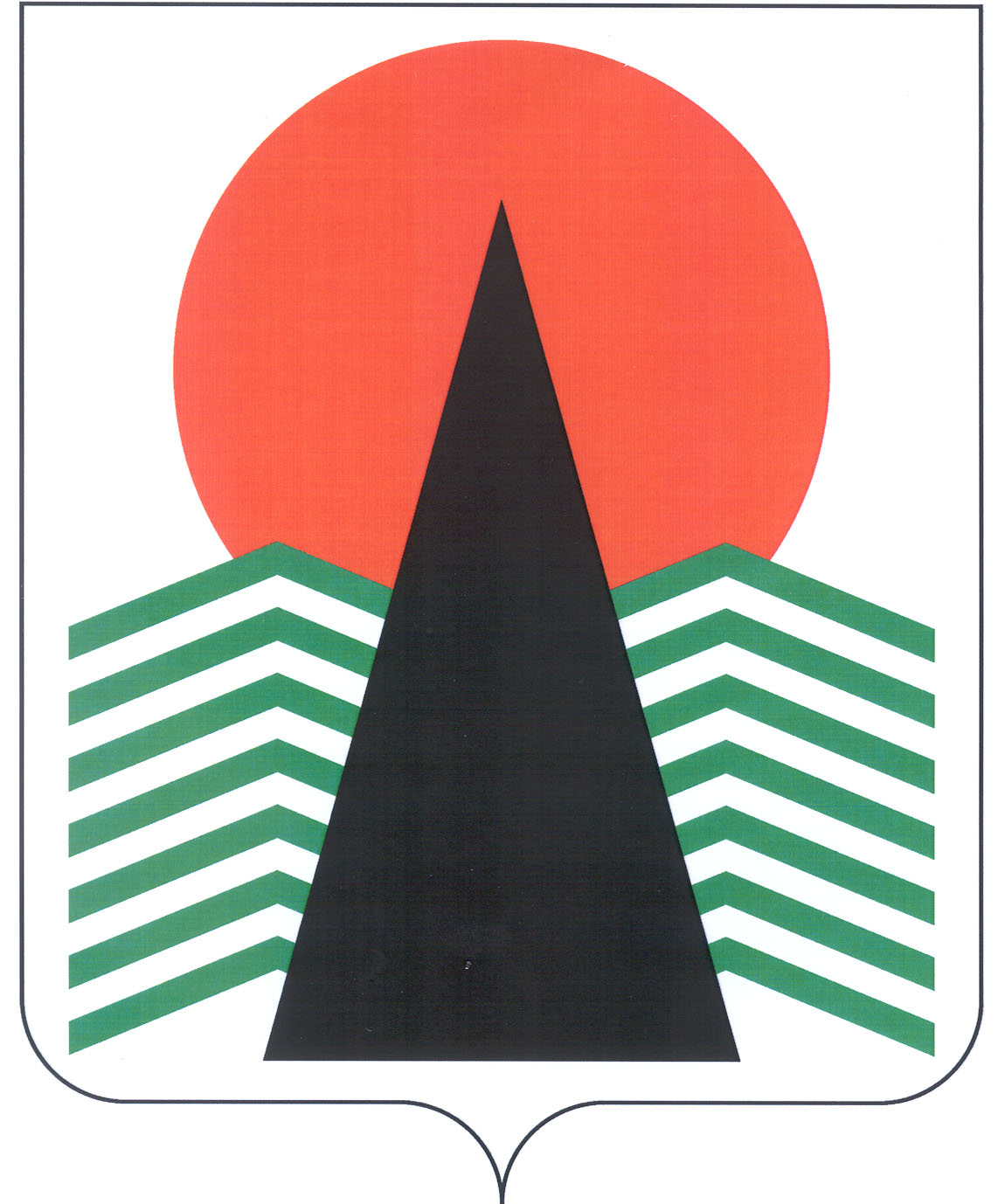 Муниципальное образование Нефтеюганский районГЛАВАНефтеюганского  района  ПОСТАНОВЛЕНИЕг.НефтеюганскОб утверждении порядка сообщения муниципальными служащими органов местного самоуправления Нефтеюганского района о возникновении личной заинтересованности при исполнении должностных обязанностей, которая приводит или может привести к конфликту интересовВ соответствии с Федеральным законом от 25.12.2008 № 273-ФЗ                                     «О противодействии коррупции», Указом Президента Российской Федерации от 22.12.2015 № 650 «О порядке сообщения лицами, замещающими отдельные государственные должности Российской Федерации, должности федеральной государственной службы, и иными лицами о возникновении личной заинтересованности при исполнении должностных обязанностей, которая может привести к конфликту интересов» и подпунктом 23 пункта 4 статьи 34 Устава муниципального образования Нефтеюганский район  п о с т а н о в л я ю:Утвердить Положение о порядке сообщения муниципальными служащими органов местного самоуправления Нефтеюганского района о возникновении личной заинтересованности при исполнении должностных обязанностей, которая приводит или может привести к конфликту интересов, согласно приложению.Настоящее постановление вступает в силу после официального опубликования в газете «Югорское обозрение».Глава Нефтеюганского района                                                        В.Н.СеменовПриложение к постановлению Главы Нефтеюганского района от   29.02.2016    №  22-п-нпа   .Положениео порядке сообщения муниципальными служащими органов местного самоуправления Нефтеюганского района о возникновении личной заинтересованности при исполнении должностных обязанностей, которая приводит или может привести к конфликту интересов 1.	Настоящим Положением определяется порядок сообщения муниципальными служащими органов местного самоуправления Нефтеюганского района (далее – муниципальные служащие) о возникновении личной заинтересованности при исполнении должностных обязанностей, которая приводит или может привести к конфликту интересов.2.	Муниципальные служащие обязаны в соответствии с законодательством Российской Федерации о противодействии коррупции сообщать о возникновении личной заинтересованности при исполнении должностных обязанностей, которая приводит или может привести к конфликту интересов, а также принимать меры по предотвращению или урегулированию конфликта интересов.Сообщение оформляется в виде уведомления о возникновении личной заинтересованности при исполнении должностных обязанностей, которая приводит или может привести к конфликту интересов (далее - уведомление) в письменной форме согласно приложению.3.	Уведомление рассматривает лично руководитель органа местного самоуправления Нефтеюганского района, его структурного подразделения с правом юридического лица (далее – представитель нанимателя (работодатель)).4.	Уведомления могут быть направлены представителем нанимателя (работодателем) в подразделение (должностному лицу) кадровой службы, ответственное за работу по профилактике коррупционных и иных правонарушений (далее – кадровая служба) для осуществления предварительного рассмотрения уведомлений.5.	В ходе предварительного рассмотрения уведомлений должностные лица кадровой службы имеют право получать в установленном порядке от лиц, направивших уведомления, пояснения по изложенным в них обстоятельствам и направлять в установленном порядке запросы в федеральные органы государственной власти, органы государственной власти Ханты-Мансийского автономного округа – Югры, иные государственные органы, органы местного самоуправления и заинтересованные организации.6.	По результатам предварительного рассмотрения уведомлений кадровой службой подготавливается мотивированное заключение на каждое из них.7.	Уведомления, заключения и другие материалы, полученные в ходе предварительного рассмотрения уведомлений, представляются председателю комиссии по соблюдению требований к служебному поведению муниципальных служащих и урегулированию конфликта интересов в органе местного самоуправления Нефтеюганского района в течение семи рабочих дней со дня поступления уведомлений в кадровую службу.8.	В случае направления запросов, указанных в пункте 5 настоящего Положения, уведомления, заключения и другие материалы представляются председателю комиссии по соблюдению требований к служебному поведению муниципальных служащих и урегулированию конфликта интересов в органе местного самоуправления Нефтеюганского района в течение 45 дней со дня поступления уведомлений в кадровую службу. Указанный срок может быть продлен, но не более чем на 30 дней.9.	Комиссия по соблюдению требований к служебному поведению муниципальных служащих и урегулированию конфликтов интересов в органе местного самоуправления Нефтеюганского района рассматривает уведомления и принимает по ним решения в соответствии с положением о данной комиссии.10.	Представитель нанимателя (работодатель) по результатам рассмотрения им уведомлений принимает одно из следующих решений:а)	признать, что при исполнении должностных обязанностей лицом, направившим уведомление, конфликт интересов отсутствует;б)	признать, что при исполнении должностных обязанностей лицом, направившим уведомление, личная заинтересованность приводит или может привести к конфликту интересов;в)	признать, что лицом, направившим уведомление, не соблюдались требования об урегулировании конфликта интересов.11.	В случае принятия решения, предусмотренного подпунктом «б» пункта 10 настоящего Положения, в соответствии с законодательством Российской Федерации представитель нанимателя (работодатель) принимает меры или обеспечивает принятие мер по предотвращению или урегулированию конфликта интересов либо рекомендует лицу, направившему уведомление, принять такие меры.Приложение к Положению о порядке сообщениямуниципальными служащими органов местного самоуправления Нефтеюганского района о возникновении личной заинтересованности при исполнении должностных обязанностей, которая приводит или может привести к конфликту интересов________________________________       (резолюция представителя нанимателя (работодателя))                                            ________________________________(представителю нанимателя (работодателю))от ____________________________                  (Ф.И.О., замещаемая должность)УВЕДОМЛЕНИЕо возникновении личной заинтересованности при исполнениидолжностных обязанностей, которая приводитили может привести к конфликту интересовСообщаю о возникновении у меня личной заинтересованности при исполнениидолжностных  обязанностей,  которая приводит или может привести к конфликтуинтересов (нужное подчеркнуть).Обстоятельства,     являющиеся    основанием    возникновения    личнойзаинтересованности:_____________________________________________________________________________________________________________________________Должностные   обязанности,  на  исполнение  которых  влияет  или  можетповлиять личная заинтересованность: ______________________________________________________________________________________________________________Предлагаемые   меры  по  предотвращению  или  урегулированию  конфликтаинтересов: _____________________________________________________________________________________________________________________________________Намереваюсь   (не   намереваюсь)   лично  присутствовать  на  заседании комиссии по соблюдению требований к служебному поведению муниципальных служащих и урегулированию конфликта интересов в __________________________                                                                             (орган местного самоуправления Нефтеюганского района)при рассмотрении настоящего уведомления (нужное подчеркнуть)."__" ___________ 20__ г. ___________________________  _____________________                                                                      (подпись лица, направляющего уведомление)         (расшифровка подписи)29.02.2016№   22-п-нпа   .